АДАПТИРОВАННАЯ ОБРАЗОВАТЕЛЬНАЯ ПРОГРАММА – ОБРАЗОВАТЕЛЬНАЯ ПРОГРАММА ДОШКОЛЬНОГО ОБРАЗОВАНИЯ ОБУЧАЮЩИХСЯ С РАСструктурного подразделения государственного бюджетного общеобразовательного учреждения средней общеобразовательной школы «ОЦ «Южный город» п. Придорожный «Детский сад «Лукоморье»Срок реализации: сентябрь – май 2020-2021 г.Целевой разделПояснительная запискаАдаптированная образовательная программа разработана на основе:Федеральный закон от 29.12.2012 N 273-ФЗ (ред. от 13.07.2015)
«Об образовании в Российской Федерации» (с изм. и доп., вступ. в силу с 24.07.2015)Приказ Минобрнауки России от 17.10.2013 N 1155 «Об утверждении федерального государственного образовательного стандарта дошкольного образования» Приказ Минобрнауки России от 30.08.2013 N 1014 «Об утверждении Порядка организации и осуществления образовательной деятельности по основным общеобразовательным программам - образовательным программам дошкольного образования»Письмо Министерство образования и науки Российской Федерации от 7 июня 2013 года № ИР-535/07 «О коррекционном и инклюзивном образовании детей»Письмо Министерства образования Российской Федерации от 27.03.2000 №27/901-6 «О психолого–медико–педагогическом консилиуме (ПМПк) образовательного учреждения»СанПиН 2.4.1.3049-13Специальные условия для получения образования детьми с ограниченными возможностями здоровьяКоррекционная работа в детском саду, согласно ФГОС, направлена на обеспечение равных возможностей для полноценного развития каждого ребёнка в период дошкольного детства независимо от психофизиологических и других особенностей (в том числе ограниченных возможностей здоровья (ОВЗ)); создание благоприятных условий развития детей с ОВЗ в соответствии с их возрастными и индивидуальными особенностями и склонностями, развития способностей и творческого потенциала каждого ребёнка как субъекта отношений с самим собой, другими детьми, взрослыми и миром; обеспечения психолого-педагогической поддержки семьи и повышения компетентности родителей (законных представителей) в вопросах развития и образования, охраны и укрепления здоровья детей.Целью коррекционной работы с воспитанниками с РАС является обеспечение коррекции недостатков в речевом и  психическом развитии и оказание педагогической помощи родителям.Задачи коррекционной работы:создание детям возможности для осуществления содержательной деятельности в условиях, оптимальных для его всестороннего и своевременного  речевого и психического развития;обеспечение охраны и укрепления здоровья детей;коррекция (исправление или ослабление) негативных тенденций развития;стимулирование и обогащение развития во всех видах деятельности (познавательной, игровой, продуктивной, трудовой);профилактика (предупреждение) вторичных отклонений в развитии и трудностей в обучении на начальном этапе.Принципы формирования программы:принцип индивидуализации, учета возможностей, особенностей развития и потребностей ребенка;принцип признания ребенка полноправным участником образовательного процесса;принцип поддержки детской инициативы и формирования познавательных интересов ребенка;принцип интеграции усилий специалистов;принцип конкретности и доступности учебного материала, соответствия требований, методов, приемов и условия образования индивидуальным и возрастным особенностям ребенка;принцип систематичности и взаимосвязи учебного материала;принцип постепенности подачи учебного материала;Выполнение коррекционных, развивающих и воспитательных задач, поставленных Программой, обеспечивается благодаря комплексному подходу и интеграции усилий специалистов педагогического и медицинского профилей и семей воспитанников.После освидетельствования в ПМПК на основе коллегиального заключения детям рекомендовано обучение в группе комбинированной направленности, занятия с учителем-дефектологом, учителем-логопедом, педагогом-психологом, воспитателем.Психолого-педагогическая характеристика детей с РАС.РАС являются достаточно распространенной проблемой детского возраста и характеризуются нарушением развития коммуникации и социальных навыков. Общими являются аффективные проблемы и трудности развития активных взаимоотношений с динамично меняющейся средой, установка на сохранение постоянства в окружающем и стереотипность поведения детей. РАС связаны с особым системным нарушением психического развития ребенка, проявляющимся в  становлении его аффективно-волевой сферы, в когнитивном и личностном развитии.В настоящее время говорят уже не только о  детском аутизме, но и о широком круге расстройств аутистического спектра. Происхождение РАС накладывает отпечаток на характер и динамику нарушения психического развития ребенка, определяет сопутствующие трудности, влияет на прогноз социального развития. Вместе с тем, вне зависимости от этиологии степень нарушения (искажения) психического развития при аутизме может сильно различаться. При этом у многих детей диагностируется легкая или умеренная умственная отсталость, вместе с тем  расстройства аутистического спектра обнаруживаются и у детей, чье интеллектуальное развитие оценивается как нормальное и даже высокое. Нередки случаи, когда дети с выраженным аутизмом проявляют избирательную одарённость. В соответствии с тяжестью аутистических проблем и степенью нарушения (искажения) психического развития выделяется  четыре группы детей, различающихся целостными системными характеристиками поведения: характером избирательности во взаимодействии с окружающим, возможностями произвольной организации поведения и деятельности, возможными формами социальных контактов, способами аутостимуляции, уровнем психоречевого развития. Приводим характеристики, наиболее значимые для организации начального обучения, начиная от самых тяжёлых форм к более лёгким:Первая группа. Дети почти не имеют активной избирательности в контактах со средой и людьми, что проявляется в их полевом поведении. Они практически не реагируют на обращение и сами не пользуются ни речью, ни невербальными средствами коммуникации, их аутизм внешне проявляется как отрешенность от происходящего.Дети  будто не видят и не слышат, могут не реагировать явно даже на физический дискомфорт. Тем не менее, пользуясь в основном периферическим зрением, они  редко ушибаются и хорошо вписываются в пространственное окружение, бесстрашно карабкаются, ловко перепрыгивают, балансируют. Не вслушиваясь, не обращая ни на что явного внимания, в своем поведении могут показывать неожиданное понимание происходящего. Полевое поведение, которое демонстрирует ребенок в данном случае, принципиально отличается от полевого поведения умственно отсталого ребенка. Ребенок с РАС отличается  от  гиперактивных и импульсивных детей: не откликается, не тянется, не хватает, не манипулирует предметами, а скользит мимо. Отсутствие возможности активно и направленно действовать с предметами проявляется в характерном нарушении формирования зрительно-двигательной координации. Этих детей можно мимолетно заинтересовать, но привлечь к минимально развернутому взаимодействию крайне трудно. При активной попытке сосредоточить  ребенка, он может сопротивляться, но как только принуждение прекращается, он успокаивается. Негативизм в этих случаях не выражен активно, дети не защищаются, а просто уходят от неприятного вмешательства.При столь выраженных нарушениях организации целенаправленного действия дети с огромным трудом овладевают навыками самообслуживания, также как и навыками коммуникации. Они мутичны, хотя известно, что многие из них время от времени могут повторить за другими привлекшее их слово или фразу, а иногда откликнуться и неожиданно прокомментировать происходящее. Эти слова без специальной помощи плохо закрепляются для активного использования, остаются эхом увиденного или услышанного. При явном отсутствии активной собственной речи, их понимание обращенной речи остается под вопросом. Так, дети могут проявлять явную растерянность, непонимание простой и прямо адресованной им инструкции и, в то же время, эпизодически демонстрировать адекватное восприятие значительно более сложной речевой информации, прямо им не направленной и воспринятой из разговоров окружающих.При овладении навыками коммуникации с помощью  карточек с изображениями, словами, в некоторых случаях письменной речью с помощью клавиатуры компьютера, эти дети могут показывать понимание происходящего значительно более полное, чем это ожидается окружающими. Они также могут показывать способности в решении сенсомоторных задач, в действиях с досками с вкладышами, с коробками форм, их сообразительность проявляется и в действиях с бытовыми  приборами, телефонами, домашними компьютерами.  Даже про этих, глубоко аутичных детей нельзя сказать, что они не выделяют человека из окружающего и не имеют потребности в общении и привязанности к близким. Они разделяют своих и чужих, это видно по меняющейся пространственной дистанции и возможности тактильного контакта, радуются, когда их кружат, подбрасывают. Именно со взрослым эти дети проявляют максимум доступной им избирательности: могут взять за руку, подвести к нужному им объекту и положить на него руку взрослого.Существуют отработанные методы установления и развития эмоционального контакта с такими детьми. Задачами последующей работы является постепенное вовлечение их во все более развернутое взаимодействие со взрослыми, в контакты со сверстниками, выработка навыков коммуникации и социально-бытовых навыков,  и максимальная реализация открывающихся в этом процессе возможностей  эмоционального, интеллектуального и социального развития  ребенка. Реализация этих задач требует индивидуальной программы обучения такого ребенка. Эта индивидуальная программа должна предусматривать и включение его в группу других детей. У этого глубоко аутичного ребенка есть в этом внутренняя потребность, через других детей ему легче воспринимать учебную  информацию, следуя за ними, легче выполнять требования взрослого.  В зависимости от уровня интеллектуального развития обучающиеся этой группы могут осваивать варианты 8.3  или 8.4.образовательной программы.Вторая группа. Дети имеют лишь самые простые формы активного контакта с людьми, используют стереотипные формы поведения, в том числе речевого, стремятся к скрупулёзному сохранению постоянства и порядка в окружающем. Их аутистические установки более выражаются в активном негативизме (отвержении).В сравнении с первыми, эти дети значительно более активны в развитии взаимоотношений с окружением. В отличие от пассивного ребенка первой группы, для которого характерно отсутствие активной избирательности, поведение этих детей не полевое. У них складываются привычные формы жизни, однако они жестко ограничены и ребенок стремится отстоять их неизменность: здесь максимально выражено стремление сохранения постоянства в окружающем, в привычном порядке жизни - избирательность в еде, одежде, маршруте прогулок. Эти дети с подозрением относятся ко всему новому, могут проявлять выраженный сенсорный дискомфорт, брезгливость, бояться неожиданностей, они легко фиксируют испуг и, соответственно, могут накапливать стойкие страхи.  Неопределенность, неожиданный сбой в порядке происходящего, могут дезадаптировать ребенка и спровоцировать поведенческий срыв, который может проявиться в активном негативизме, генерализованной агрессии и самоагрессии.В привычных же, предсказуемых условиях они могут быть спокойны, довольны и более открыты к общению. В этих рамках они легче осваивают социально-бытовые навыки и самостоятельно используют их в привычных ситуациях. В сложившемся моторном навыке такой ребенок может проявить умелость, даже искусность: нередки прекрасный каллиграфический почерк, мастерство в рисунке орнамента, в детских поделках и.т.п.  Сложившиеся навыки прочны, но они слишком жестко связаны с теми жизненными ситуациями, в которых были выработаны и необходима специальная работа для перенесения их в новые условия. Характерна речь штампами, требования ребенка выражаются словами и фразами в инфинитиве, во втором или в третьем лице, складывающимися на основе эхолалии (повторения слов взрослого – «накрыть», «хочешь пить» или подходящих цитат из песен, мультфильмов). Речь развивается в рамках стереотипа и тоже привязана к определенной ситуации.  Именно у этих детей в наибольшей степени обращают на себя внимание моторные и речевые стереотипные действия (особые, нефункциональные движения, повторения слов, фраз, действий – как разрывание бумаги, перелистывание книги). Они субъективно значимы для ребенка и могут усилиться в ситуациях тревоги: угрозы появления объекта страха или нарушения привычного порядка. Это могут быть примитивные стереотипные действия, а могут быть и достаточно сложные, как  рисунок, пение, порядковый счет, или даже значительно более сложная математическая операция – важно, что это упорное воспроизведение одного и того же действия в стереотипной форме. Эти стереотипные действия ребенка важны ему для стабилизации внутренних состояний и защиты от травмирующих впечатлений извне. При успешной коррекционной работе нужды аутостимуляции могут терять свое значение и стереотипные действия, соответственно, редуцируются.В стереотипных действиях аутостимуляции могут проявляться не реализуемые на практике возможности такого ребенка:  уникальная память, музыкальный слух, одаренность в математических вычислениях, лингвистические способности. В привычных рамках упорядоченного обучения часть таких детей может усвоить программу не только коррекционной (специальной), но и массовой школы. Проблема в том, что знания без специальной работы осваиваются детьми механически, укладываются в набор стереотипных формулировок, воспроизводимых ребенком в ответ на вопрос, заданный в привычной форме. Надо понимать, что эти механически освоенные знания без специальной работы не смогут использоваться ребенком в реальной жизни. Проблемой этих детей является крайняя фрагментарность представлений об окружающем, ограниченность картины мира сложившимся узким жизненным стереотипом.Ребенок этой группы очень привязан к своим близким, введение его в детское учреждение может быть осложнено этим обстоятельством. Тем не менее, эти дети, как правило, хотят идти в школу, интересуются другими детьми и включение их в детский коллектив необходимо для развития  гибкости в их поведении, возможности подражания и смягчения жестких установок сохранения постоянства в окружающем. При всех проблемах социального развития, трудностях адаптации к меняющимся условиям такой ребенок при специальной поддержке в большинстве случаев способен обучаться в условиях детского учреждения.В зависимости от уровня интеллектуального развития обучающиеся этой группы могут осваивать варианты 8.3. или 8.2. образовательной программы.Третья группа. Дети имеют развёрнутые, но крайне косные формы контакта с окружающим миром и людьми – достаточно сложные, но жёсткие программы поведения (в том числе речевого), плохо адаптируемые к меняющимся обстоятельствам, и стереотипные увлечения. Это создаёт экстремальные трудности во взаимодействии с людьми и обстоятельствами, их аутизм проявляется как поглощенность собственными стереотипными интересами и  неспособность выстраивать диалогическое взаимодействие.Эти дети стремятся к достижению, успеху, и их поведение можно назвать целенаправленным. Проблема в том, что для того, чтобы активно действовать, им требуется полная гарантия успеха, переживания риска, неопределенности их дезорганизуют. Если в норме самооценка ребенка  формируется в ориентировочно-исследовательской деятельности, в реальном опыте удач и неудач, то для этого ребенка значение имеет только стабильное подтверждение своей успешности. Он мало способен к исследованию, гибкому диалогу с обстоятельствами и принимает лишь те задачи, с которыми заведомо может справиться.Стереотипность этих детей в большей степени выражается в стремлении сохранить не постоянство их окружения, а неизменность собственной программы действий, необходимость по ходу менять программу действий (а этого и требует диалог) может спровоцировать у такого ребенка аффективный срыв. Близкие, в связи со стремлением такого ребенка во чтобы то ни стало настоять на своем, часто оценивают его как потенциального лидера. Это ошибочное мнение, поскольку неумение вести диалог, договариваться, находить компромиссы и выстраивать сотрудничество, не только нарушает взаимодействие ребенка со взрослыми, но и выбрасывает его из детского коллектива.При огромных трудностях выстраивания диалога с обстоятельствами дети способны к развернутому монологу. Их речь грамматически правильная, развернутая, с  хорошим запасом слов может  оцениваться как слишком правильная и взрослая - «фонографическая». При возможности сложных монологов на отвлеченные интеллектуальные темы этим детям  трудно поддержать  простой разговор.    Умственное развитие таких детей часто производит блестящее впечатление, что подтверждается результатами стандартизированных обследований. При этом, в отличие от других детей с РАС, их успехи более проявляются в вербальной, а не в невербальной области. Они могут рано проявить интерес к отвлеченным знаниям и накопить энциклопедическую информацию по астрономии, ботанике, электротехнике, генеалогии, и производят впечатление «ходячих энциклопедий». При блестящих знаниях в отдельных областях, связанных с их стереотипными интересами, дети имеют ограниченное и фрагментарное представление о реальном окружающем мире. Они получают удовольствие от самого выстраивания информации в ряды, ее систематизации, однако эти интересы и умственные действия тоже стереотипны, мало связаны с реальностью и являются для них родом аутостимуляции.При значительных достижениях в интеллектуальном и речевом развитии эти дети гораздо менее успешны в моторном - неуклюжи, крайне неловки, у них страдают навыки самообслуживания. В области социального развития они демонстрируют чрезвычайную наивность и прямолинейность, нарушается развитие социальных навыков, понимания и учета подтекста и контекста происходящего. При сохранности потребности в общении, стремлении иметь друзей, они плохо понимают другого человека.Характерным является заострение интереса такого ребенка к опасным, неприятным, асоциальным впечатлениям. Стереотипные фантазии, разговоры, рисунки на темы «страшного» тоже являются особой формой  аутостимуляции. В этих фантазиях ребенок получает относительный контроль над испугавшим его рискованным впечатлением и наслаждается им, воспроизводя снова и снова.В раннем возрасте такой ребенок может оцениваться как сверходаренный, позже обнаруживаются проблемы выстраивания гибкого взаимодействия, трудности произвольного сосредоточения,  поглощенность собственными сверхценными стереотипными интересами. При всех этих трудностях, социальная адаптация таких детей, по крайней мере, внешне, значительно более успешна, чем в случаях двух предыдущих групп. Эти дети, как правило, обучаются по программе массовой школы в условиях класса или индивидуально, могут стабильно получать отличные оценки, но и они крайне нуждаются в постоянном специальном сопровождении, позволяющем им получить опыт диалогических отношений, расширить круг интересов и представление об окружающем и окружающих, сформировать навыки социального поведения.В зависимости от уровня интеллектуального развития обучающиеся этой группы могут осваивать варианты 8.3 (реже) или 8.1, 8.2  (чаще) образовательной программы.Четвертая группа. Для этих детей произвольная организация очень сложна, но в принципе доступна. Они быстро устают, могут истощаться и перевозбуждаться, имеют выраженные проблемы организации внимания, сосредоточения на речевой инструкции, ее полного понимания. Характерна  задержка в психоречевом и социальном развитии. Трудности взаимодействия с людьми и меняющимися обстоятельствами проявляются в том, что, осваивая навыки взаимодействия и социальные правила поведения, дети стереотипно следуют им и теряются при неподготовленном требовании их изменения. В отношениях с людьми проявляют задержку эмоционального развития, социальную незрелость, наивность.При всех трудностях, их аутизм наименее глубок, он выступает уже не как защитная установка, а как лежащие на поверхности трудности общения - ранимость, тормозимость в контактах и проблемы организации диалога и произвольного взаимодействия. Эти дети тоже тревожны, для них характерно легкое возникновение чувства сенсорного дискомфорта, они готовы испугаться при нарушении привычного хода событий, смешаться при неудаче и возникновении препятствия. Отличие их в том, что они более, чем другие, ищут помощи близких, чрезвычайно зависят от них,  нуждаются в  постоянной поддержке и ободрении. Стремясь  получить одобрение и защиту близких, дети становятся слишком зависимы от них:  ведут себя чересчур правильно, боятся отступить от выработанных и зафиксированных форм одобренного поведения. В этом проявляется их типичная для любого аутичного ребенка негибкость и стереотипность.Ограниченность такого ребенка проявляется в том, что он стремится строить свои отношения с миром только опосредованно, через взрослого человека. С его помощью он контролирует контакты со средой, и старается обрести устойчивость в нестабильной ситуации. Вне освоенных и затверженных правил поведения эти дети очень плохо организуют себя, легко перевозбуждаются и становятся импульсивными. Понятно, что в этих условиях ребенок особенно чувствителен к нарушению контакта, отрицательной оценке взрослого. Потеряв связь со своим эмоциональным донором, переводчиком и упорядочивателем смыслов происходящего вокруг, такой ребенок останавливается в развитии и может  регрессировать к уровню, характерному для детей второй группы.Тем не менее, при всей зависимости от другого человека среди всех аутичных детей только дети четвертой группы пытаются вступить в диалог с обстоятельствами (действенный и речевой), хотя и имеют огромные трудности в его организации. Психическое развитие таких детей идет с более равномерным отставанием. Характерны неловкость крупной и мелкой моторики, некоординированность движений, трудности усвоения навыков самообслуживания; задержка становления речи, ее нечеткость, неартикулированность, бедность активного словарного запаса, поздно появляющаяся, аграмматичная фраза; медлительность, неровность в интеллектуальной деятельности, недостаточность и фрагментарность представлений об окружающем, ограниченность игры и фантазии. В отличие от детей третей группы, достижения здесь больше проявляются в невербальной области, возможно в конструировании.В сравнении с "блестящими", явно вербально интеллектуально одаренными детьми третьей группы, они сначала производят неблагоприятное впечатление: кажутся рассеянными, растерянными, интеллектуально ограниченными. Педагогическое обследование часто обнаруживает у них состояние пограничное между задержкой психического развития и умственной отсталостью. Оценивая эти результаты, необходимо, однако, учитывать, что дети четвертой группы в меньшей степени используют готовые стереотипы - пытаются говорить и действовать спонтанно, вступать в речевой и действенный диалог со средой. Именно в этих прогрессивных для их развития попытках общаться, подражать, обучаться они и проявляют свою неловкость. Трудности их велики, они истощаются в произвольном взаимодействии, и в ситуации истощения и у них могут проявиться моторные стереотипии. Стремление отвечать правильно, мешает им учиться думать самостоятельно, проявлять инициативу. Эти дети также наивны, неловки, негибки в социальных навыках, фрагментарны в своей картине мира, затрудняются в понимании подтекста и контекста происходящего. Однако при адекватном коррекционном подходе именно они дают наибольшую динамику развития и имеют наилучший прогноз психического развития и социальной адаптации. У этих детей мы также встречаемся с парциальной одаренностью, которая имеет перспективы плодотворной реализации. В зависимости от уровня интеллектуального развития обучающиеся этой группы могут осваивать варианты 8.2. или 8.1. образовательной программы.Представленные группы являются основными ориентирами психологической диагностики, представляя возможные степени и формы нарушения контакта с миром, в которых может реализоваться детский аутизм. Вместе с тем, оценка тяжести состояния и определение прогноза не могут осуществляться вне понимания того, что ребёнок, даже испытывая самые серьезные трудности, находится в процессе развития. То есть, даже в пределах одной группы детей со сравнимой тяжестью аутистических проблем существуют индивидуальные различия в проявлении тенденций к установлению более активных и сложных отношений с миром.  При успешной коррекционной работе дети в разных пределах могут осваивать более сложные отношения со средой и людьми: формировать активную избирательность, целенаправленность в поведении, осваивать социальные правила, нормы поведения и соответственно  продвигаться в речевом и интеллектуальном развитии, в том числе и в период младшего школьного возраста.Трудности и возможности ребёнка с аутизмом к школьному возрасту значительно различаются и в зависимости от того, получал ли он ранее адекватную специальную поддержку. Вовремя оказанная и правильно организованная психолого-педагогическая помощь позволяет поддержать попытки ребёнка вступить в более активные и сложные отношения с миром и предотвратить формирование наиболее грубых форм патологической аутистической защиты, блокирующей его развитие. То есть, уровень психического развития пришедшего в школу ребёнка с РАС, его оснащённость средствами коммуникации и социальными навыками зависят не только от характера и даже степени выраженности первичных биологически обусловленных проблем, но и от социального фактора – качества предшествующего обучения и воспитания.Широкий спектр различий детей с РАС обусловлен  и тем, что достаточно часто описанные выше типические проблемы детского аутизма, серьезные сами по себе, осложняются и другими  патологическими условиями. Синдром детского аутизма может быть частью  картины разных аномалий детского развития, разных детских заболеваний, в том числе и процессуального характера. Среди детей с РАС могут быть дети, дополнительно имеющие нарушения моторно-двигательного аппарата, сенсорные аномалии, иные, не впрямую связанные с  проблемами аутистического спектра, трудности речевого и умственного развития.  РАС могут отмечаться и у детей со сложными и множественными нарушениями развития. Решение об отнесении такого ребенка именно к детям с РАС целесообразно в том случае, если проблемы  аутистического круга выходят на первый план в общей картине нарушения его психического и социального развития. Поскольку только смягчение аутистических установок ребенка и вовлечение его в развивающее взаимодействие открывает возможность использования в коррекционной работе методов, разработанных для других категорий детей с ОВЗ и адекватных его индивидуальным образовательным потребностям.  Таким образом, вследствие крайней неоднородности состава детей с РАС диапазон различий в требуемом уровне и содержании их начального школьного образования должен быть максимально широким, соответствующим возможностям и потребностями всех таких детей:  включать как образование, сопоставимое по уровню и срокам овладения с образованием нормально развивающихся сверстников, так и возможность специального (коррекционного) обучения на протяжении всего младшего школьного возраста. Важно подчеркнуть, что для получения начального образования  даже наиболее благополучные дети с РАС нуждаются в специальной поддержке, гарантирующей удовлетворение их особых образовательных потребностей.Особые образовательные потребности обучающихся с РАС Развитие связей аутичного ребёнка с близким человеком и социумом в целом нарушено и осуществляется не так в норме, и не так, как у других детей с ОВЗ. Психическое развитие при аутизме не просто задержано или нарушено, оно искажено, поскольку психические функции такого ребёнка развиваются не в русле социального взаимодействия и решения реальных жизненных задач, а в большой степени как средство аутостимуляции, средство ограничения, а не развития взаимодействия со средой и другими людьми.Искажение развития характерно проявляется в изменении соотношения простого и сложного в обучении ребёнка. Он может иметь фрагментарные представления об окружающем, не выделять и не осмыслять простейших связей в происходящем в обыденной жизни, чему специально не учат обычного ребёнка. Может не накапливать элементарного бытового жизненного опыта, но проявлять компетентность в более формальных, отвлечённых областях знания – выделять цвета, геометрические формы, интересоваться цифрами, буквами, грамматическими формами и т.п. Этому ребёнку трудно активно приспосабливаться к меняющимся условиям, новым обстоятельствам, поэтому имеющиеся у таких детей способности и даже уже выработанные навыки и накопленные знания плохо реализуются в жизни.Передача таким детям социального опыта, введение их в культуру представляют особенную трудность. Установление эмоционального контакта и вовлечение ребёнка в развивающее практическое взаимодействие, в совместное осмысление происходящего представляют базовую задачу специальной психолого-педагогической помощи при аутизме.Планируемые результаты освоения ПрограммыРечевое развитиеРебенок проявляет речевую активность, вступает в контакт со взрослыми, понимает названия действий, предметов, признаков; понимает простую инструкцию; называет предметы, изображенные на картинке, правильно произносит гласные и простые согласные звуки; правильно воспроизводит структуру двусложных слов с открытым слогом. Отвечает на простые вопросы. Откликается на свое имя. Обращается с просьбой ко взрослому, детям.Познавательное развитиеРебенок ориентируется в величине, форме и цвете предметов, не допуская при выполнении заданий ошибок, может назвать (показать) три основных цвета и три формы, не допускает ошибок, подбирая геометрические формы по образцу; ребенок собирает крупные паззлы, разрезные картинки. Понимает понятие «один» и «много».Социально-коммуникативное развитиеРебенок взаимодействует со взрослыми детьми,  знает нормы и правила поведения, старается контролировать свое поведение соответственно ситуации, умеет адекватно реагировать на запрет, принимает похвалу, испытывает потребности в самостоятельности, владеет навыками самообслуживания в соответствии с возрастом; у ребенка есть представления об опасности, он держится за перила, спускаясь с лестницы, не пытается бежать по лестнице.Художественно-эстетическое развитиеРебенок умеет правильно держать карандаш, кисточку, фломастер; может самостоятельно проводить линии, создавать простейшие изображения по образцу, знает используемые в изобразительной деятельности предметы и материалы; владеет приемами лепки из пластилина; различает звучание звучащих игрушек и музыкальных инструментов.Физическое развитиеРебенок координирует движения, спускается и поднимается по лестнице самостоятельно, держась за перила. Умеет ловить и бросать мяч, катать его по полу. Умеет перешагивать препятствия, подлезать под дугу, держать равновесие во время ходьбы по веревочке.Содержательный разделОбразовательная область «Речевое развитие»Социально-коммуникативное развитие Развивать положительное отношение ребенка к себе и другим людям; – развивать коммуникативную и социальную компетентности, в том числе информационносоциальную компетентность; – развивать игровую деятельность; – развивать компетентность в виртуальном поиске. В сфере развития положительного отношения ребенка к себе и другим людям :- формировать у ребенка положительное самоощущение – уверенность в своих возможностях, в том, что он хороший, его любят. - способствовать развитию у ребенка чувства собственного достоинства, осознанию своих прав и свобод (иметь собственное мнение, выбирать друзей, игрушки, виды деятельности, иметь личные вещи, по собственному усмотрению использовать личное время)- способствовать развитию положительного отношения ребенка к окружающим его людям: воспитывать уважение и терпимость к другим детям и взрослым, вне зависимости от их социального происхождения, расовой и национальной принадлежности, языка, вероисповедания, пола, возраста, личностного и поведенческого своеобразия; воспитывают уважение к чувству собственного достоинства других людей, их мнениям, желаниям, взглядам. В сфере развития коммуникативной и социальной компетентности у детей с самого раннего возраста возникает потребность в общении и социальных контактах. Первый социальный опыт дети приобретают в семье, в повседневной жизни, принимая участие в различных семейных событиях. Уклад жизни и ценности семьи оказывают влияние на социально-коммуникативное развитие детей. - создавать в Организации различные возможности для приобщения детей к ценностям сотрудничества с другими людьми, прежде всего реализуя принципы личностноразвивающего общения и содействия, предоставляя детям возможность принимать участие в различных событиях, планировать совместную работу. Это способствует развитию у детей чувства личной ответственности, ответственности за другого человека, чувства «общего дела», понимания необходимости согласовывать с партнерами по деятельности мнения и действия. - помогать детям распознавать эмоциональные переживания и состояния окружающих, выражать собственные переживания.- способствовать формированию у детей представлений о добре и зле, обсуждая с ними различные ситуации из жизни, из рассказов, сказок, обращая внимание на проявления щедрости, жадности, честности, лживости, злости, доброты и др., таким образом создавая условия освоения ребенком этических правил и норм поведения. - предоставлять детям возможность выражать свои переживания, чувства, взгляды, убеждения и выбирать способы их выражения, исходя из имеющегося у них опыта. Эти возможности свободного самовыражения играют ключевую роль в развитии речи и коммуникативных способностей, расширяют словарный запас и умение логично и связно выражать свои мысли, - развиватьт готовность принятия на себя ответственности в соответствии с уровнем развития. Интерес и внимание взрослых к многообразным проявлениям ребенка, его интересам и склонностям повышает его доверие к себе, веру в свои силы. Возможность внести свой вклад в общее дело и повлиять на ход событий, например при участии в планировании, возможность выбора содержания и способов своей деятельности помогает детям со временем приобрести способность и готовность к самостоятельности и участию в жизни общества, что характеризует взрослого человека современного общества, осознающего ответственность за себя и сообщество. - способствовать развитию у детей социальных навыков: при возникновении конфликтных ситуаций не вмешиваться, позволяя детям решить конфликт самостоятельно и помогая им только в случае необходимости. В различных социальных ситуациях дети учатся договариваться, соблюдать очередность, устанавливать новые контакты. - способствовать освоению детьми элементарных правил этикета и безопасного поведения дома, на улице. - создавать условия для развития бережного, ответственного отношения ребенка к окружающей природе, рукотворному миру, а также - способствовать усвоению детьми правил безопасного поведения, прежде всего на своем собственном примере и примере других, сопровождая собственные действия и/или действия детей комментариями. В сфере развития игровой деятельности:- создавать условия для свободной игры детей, - организовывать и поощрять участие детей в сюжетно-ролевых, дидактических, развивающих компьютерных играх и других игровых формах; - поддерживать творческую импровизацию в игре. - использовать дидактические игры и игровые приемы в разных видах деятельности и при выполнении режимных моментов.Познавательное развитие В области познавательного развития ребенка основными задачами образовательной деятельности являются создание условий для: – развития любознательности, познавательной активности, познавательных способностей детей; – развития представлений в разных сферах знаний об окружающей действительности, в том числе о виртуальной среде, о возможностях и рисках Интернета. В сфере развития любознательности, познавательной активности, познавательных способностей Взрослые создают насыщенную предметно-пространственную среду, стимулирующую познавательный интерес детей, исследовательскую активность, элементарное экспериментирование с различными веществами, предметами, материалами. - создавать возможность свободных практических действий с разнообразными материалами, участие в элементарных опытах и экспериментах имеет большое значение для умственного и эмоционально-волевого развития ребенка, - способствовать построению целостной картины мира. - организовывать познавательные игры, - поощрять интерес детей к различным развивающим играм и занятиям, например лото, шашкам, шахматам, конструированию и пр. В сфере развития представлений в разных сферах знаний об окружающей действительности:- создавать возможности для развития у детей общих представлений об окружающем мире, о себе, других людях, в том числе общих представлений в естественнонаучной области, математике, экологии. Взрослые читают книги, проводят беседы, экскурсии, организуют просмотр фильмов, иллюстраций познавательного содержания и предоставляют информацию в других формах. - побуждать детей задавать вопросы, рассуждать, строить гипотезы относительно наблюдаемых явлений, событий.- знакомить с социокультурным окружением (с названиями улиц, зданий, сооружений, организаций и их назначением, с транспортом, дорожным движением и правилами безопасности, с различными профессиями людей). - способствовать усвоению детьми ценностей, норм и правил, принятых в обществе. – создавать условия для свободной игры. Участвуя в повседневной жизни, наблюдая за взрослыми, ребенок развивает математические способности и получает первоначальные представления о значении для человека счета, чисел, приобретает знания о формах, размерах, весе окружающих предметов, времени и пространстве, закономерностях и структурах. Испытывая положительные эмоции от обращения с формами, количествами, числами, а также с пространством и временем, ребенок незаметно для себя начинает еще до школы осваивать их математическое содержание. Благодаря освоению математического содержания окружающего мира в дошкольном возрасте у большинства детей развиваются предпосылки успешного учения в школе и дальнейшего изучения математики на протяжении всей жизни. Для этого важно, чтобы освоение математического содержания на ранних ступенях образования сопровождалось позитивными эмоциями – радостью и удовольствием. Предлагая детям математическое содержание, нужно также иметь в виду, что их индивидуальные возможности и предпочтения будут различными и поэтому освоение детьми математического содержания носит сугубо индивидуальный характер. По завершении этапа дошкольного образования между детьми наблюдается большой разброс в знаниях, умениях и навыках, касающихся математического содержания. В соответствии с принципом интеграции образовательных областей Программа предполагает взаимосвязь математического содержания с другими разделами Программы. Особенно тесно математическое развитие в раннем и дошкольном возрасте связано с социально-коммуникативным и речевым развитием. Развитие математического мышления происходит и совершенствуется через речевую коммуникацию с другими детьми и взрослыми, включенную в контекст взаимодействия в конкретных ситуациях. Воспитатели систематически используют ситуации повседневной жизни для математического развития, например, классифицируют предметы, явления, выявляют последовательности в процессе действий «сначала это, потом то…» (ход времени, развитие сюжета в сказках и историях, порядок выполнения деятельности и др.), способствуют формированию пространственного восприятия (спереди, сзади, рядом, справа, слева и др.) и т. п., осуществляя при этом речевое сопровождение. Элементы математики содержатся и могут отрабатываться на занятиях музыкой и танцами, движением и спортом. На музыкальных занятиях при освоении ритма танца, при выполнении физических упражнений дети могут осваивать счет, развивать пространственную координацию. Для этого воспитателем совместно с детьми осуществляется вербализация математических знаний, например фразами «две ноги и две руки», «встать парами», «рассчитаться на первый и второй», «в команде играем вчетвером»; «выполняем движения под музыку в такт: раз, два, три, раз, два, три»; «встаем в круг» и др. Математические элементы могут возникать в рисунках детей (фигуры, узоры), при лепке, конструировании и др. видах детской творческой активности. Воспитатели обращают внимание детей на эти элементы, проговаривая их содержание и употребляя соответствующие словапонятия (круглый, больше, меньше, спираль – о домике улитки, квадратный, треугольный – о рисунке дома с окнами и т. п.). У детей развивается способность ориентироваться в пространстве (право, лево, вперед, назад и т. п.); сравнивать, обобщать (различать, классифицировать) предметы; понимать последовательности, количества и величины; выявлять различные соотношения (например, больше – меньше, толще – тоньше, длиннее – короче, тяжелее – легче и др.); применять основные понятия, структурирующие время (например, до – после, вчера – сегодня – завтра, названия месяцев и дней); правильно называть дни недели, месяцы, времена года, части суток. Дети получают первичные представления о геометрических формах и признаках предметов и объектов (например, круглый, с углами, с таким-то количеством вершин и граней), о геометрических телах (например, куб, цилиндр, шар). У детей формируются представления об использовании слов, обозначающих числа. Они начинают считать различные объекты (например, предметы, звуки и т. п.) до 10, 20 и далее, в зависимости от индивидуальных особенностей развития. Развивается понимание соотношения между количеством предметов и обозначающим это количество числовым символом; понимание того, что число является выражением количества, длины, веса, времени или денежной суммы; понимание назначения цифр как способа кодировки и маркировки числа (например, номер телефона, почтовый индекс, номер маршрута автобуса). Развивается умение применять такие понятия, как «больше, меньше, равно»; устанавливать соотношения (например, «как часто», «как много», «насколько больше») использовать в речи геометрические понятия (например, «треугольник, прямоугольник, квадрат, круг, куб, шар, цилиндр, точка, сторона, угол, площадь, вершина угла, грань»). Развивается способность воспринимать «на глаз» небольшие множества до 6–10 объектов (например, при играх с использованием игральных костей или на пальцах рук). Развивается способность применять математические знания и умения в практических ситуациях в повседневной жизни (например, чтобы положить в чашку с чаем две ложки сахара), в различных видах образовательной деятельности (например, чтобы разделить кубики поровну между участниками игры), в том числе в других образовательных областях. Развитию математических представлений способствует наличие соответствующих математических материалов, подходящих для счета, сравнения, сортировки, выкладывания последовательностей и т. п. Программа оставляет Организации право выбора способа формирования у воспитанников математических представлений, в том числе с учетом особенностей реализуемых основных образовательных программ, используемых вариативных образовательных программ.Речевое развитие В области речевого развития ребенка основными задачами образовательной деятельности является создание условий для: – формирования основы речевой и языковой культуры, совершенствования разных сторон речи ребенка; – приобщения детей к культуре чтения художественной литературы. В сфере совершенствования разных сторон речи ребенка Речевое развитие ребенка связано с умением вступать в коммуникацию с другими людьми, умением слушать, воспринимать речь говорящего и реагировать на нее собственным откликом, адекватными эмоциями, то есть тесно связано с социально-коммуникативным развитием. Полноценное речевое развитие помогает дошкольнику устанавливать контакты, делиться впечатлениями. Оно способствует взаимопониманию, разрешению конфликтных ситуаций, регулированию речевых действий. Речь как важнейшее средство общения позволяет каждому ребенку участвовать в беседах, играх, проектах, спектаклях, занятиях и др., проявляя при этом свою индивидуальность. Педагоги должны стимулировать общение, сопровождающее различные виды деятельности детей, например, поддерживать обмен мнениями по поводу детских рисунков, рассказов и т. д. Овладение речью (диалогической и монологической) не является изолированным процессом, оно происходит естественным образом в процессе коммуникации: во время обсуждения детьми (между собой или со взрослыми) содержания, которое их интересует, действий, в которые они вовлечены. Таким образом, стимулирование речевого развития является сквозным принципом ежедневной педагогической деятельности во всех образовательных областях. 38 Взрослые создают возможности для формирования и и развития звуковой культуры, образной, интонационной и грамматической сторон речи, фонематического слуха, правильного звуко- и словопроизношения, поощряют разучивание стихотворений, скороговорок, чистоговорок, песен; организуют речевые игры, стимулируют словотворчество. В сфере приобщения детей к культуре чтения литературных произведений Взрослые читают детям книги, стихи, вспоминают содержание и обсуждают вместе с детьми прочитанное, способствуя пониманию, в том числе на слух. Детям, которые хотят читать сами, предоставляется такая возможность. У детей активно развивается способность к использованию речи в повседневном общении, а также стимулируется использование речи в области познавательно-исследовательского, художественно-эстетического, социально-коммуникативного и других видов развития. Взрослые могут стимулировать использование речи для познавательно-исследовательского развития детей, например отвечая на вопросы «Почему?..», «Когда?..», обращая внимание детей на последовательность повседневных событий, различия и сходства, причинно-следственные связи, развивая идеи, высказанные детьми, вербально дополняя их. Например, ребенок говорит: «Посмотрите на это дерево», а педагог отвечает: «Это береза. Посмотри, у нее набухли почки и уже скоро появятся первые листочки». Детям с низким уровнем речевого развития взрослые позволяют отвечать на вопросы не только словесно, но и с помощью жестикуляции или специальных средств. Речевому развитию способствуют наличие в развивающей предметно-пространственной среде открытого доступа детей к различным литературным изданиям, предоставление места для рассматривания и чтения детьми соответствующих их возрасту книг, наличие других дополнительных материалов, например плакатов и картин, рассказов в картинках, аудиозаписей литературных произведений и песен, а также других материалов. Программа оставляет Организации право выбора способа речевого развития детей, в том числе с учетом особенностей реализуемых основных образовательных программ, используемых вариативных образовательных программ и других особенностей реализуемой образовательной деятельности. Художественно-эстетическое развитие В области художественно-эстетического развития ребенка основными задачами образовательной деятельности являются создание условий для: – развития у детей интереса к эстетической стороне действительности, ознакомления с разными видами и жанрами искусства (словесного, музыкального, изобразительного), в том числе народного творчества; – развития способности к восприятию музыки, художественной литературы, фольклора; – приобщения к разным видам художественно-эстетической деятельности, развития потребности в творческом самовыражении, инициативности и самостоятельности в воплощении художественного замысла. В сфере развития у детей интереса к эстетической стороне действительности, ознакомления с разными видами и жанрами искусства, в том числе народного творчества Программа относит к образовательной области художественно-эстетического развития приобщение детей к эстетическому познанию и переживанию мира, к искусству и культуре в широком смысле, а также творческую деятельность детей в изобразительном, пластическом, музыкальном, литературном и др. видах художественно-творческой деятельности. Эстетическое отношение к миру опирается прежде всего на восприятие действительности разными органами чувств. Взрослые способствуют накоплению у детей сенсорного опыта, обогащению чувственных впечатлений, развитию эмоциональной отзывчивости на красоту природы и рукотворного мира, сопереживания персонажам художественной литературы и фольклора. Взрослые знакомят детей с классическими произведениями литературы, живописи, музыки, театрального искусства, произведениями народного творчества, рассматривают иллюстрации в художественных альбомах, организуют экскурсии на природу, в музеи, демонстрируют фильмы соответствующего содержания, обращаются к другим источникам художественно-эстетической информации. В сфере приобщения к разным видам художественно-эстетической деятельности, развития потребности в творческом самовыражении, инициативности и самостоятельности в воплощении художественного замысла Взрослые создают возможности для творческого самовыражения детей: поддерживают инициативу, стремление к импровизации при самостоятельном воплощении ребенком художественных замыслов; вовлекают детей в разные виды художественно-эстетической деятельности, в сюжетно-ролевые и режиссерские игры, помогают осваивать различные средства, материалы, способы реализации замыслов. В изобразительной деятельности (рисовании, лепке) и художественном конструировании взрослые предлагают детям экспериментировать с цветом, придумывать и создавать композицию; осваивать различные художественные техники, использовать разнообразные материалы и средства. В музыкальной деятельности (танцах, пении, игре на детских музыкальных инструментах) – создавать художественные образы с помощью пластических средств, ритма, темпа, высоты и силы звука. В театрализованной деятельности, сюжетно-ролевой и режиссерской игре – языковыми средствами, средствами мимики, пантомимы, интонации передавать характер, переживания, настроения персонажей.Физическое развитие В области физического развития ребенка основными задачами образовательной деятельности являются создание условий для: – становления у детей ценностей здорового образа жизни; – развития представлений о своем теле и своих физических возможностях; – приобретения двигательного опыта и совершенствования двигательной активности; –формирования начальных представлений о некоторых видах спорта, овладения подвижными играми с правилами. В сфере становления у детей ценностей здорового образа жизни Взрослые способствуют развитию у детей ответственного отношения к своему здоровью. Они рассказывают детям о том, что может быть полезно и что вредно для их организма, помогают детям осознать пользу здорового образа жизни, соблюдения его элементарных норм и правил, в том числе правил здорового питания, закаливания и пр. Взрослые способствуют формированию полезных навыков и привычек, нацеленных на поддержание собственного здоровья, в том числе формированию гигиенических навыков. Создают возможности для активного участия детей в оздоровительных мероприятиях. В сфере совершенствования двигательной активности детей, развития представлений о своем теле и своих физических возможностях, формировании начальных представлений о спорте Взрослые уделяют специальное внимание развитию у ребенка представлений о своем теле, произвольности действий и движений ребенка. Для удовлетворения естественной потребности детей в движении взрослые организуют пространственную среду с соответствующим оборудованием как внутри помещения так и на внешней территории (горки, качели и т. п.), подвижные игры (как свободные, так и по правилам), занятия, которые способствуют получению детьми положительных эмоций от двигательной активности, развитию ловкости, координации движений, силы, гибкости, правильного формирования опорно-двигательной системы детского организма. Взрослые поддерживают интерес детей к подвижным играм, занятиям на спортивных снарядах, упражнениям в беге, прыжках, лазании, метании и др.; побуждают детей выполнять физические упражнения, способствующие развитию равновесия, координации движений, ловкости, гибкости, быстроты, крупной и мелкой моторики обеих рук, а также правильного не наносящего ущерба организму выполнения основных движений.Взрослые проводят физкультурные занятия, организуют спортивные игры в помещении и на воздухе, спортивные праздники; развивают у детей интерес к различным видам спорта, предоставляют детям возможность кататься на коньках, лыжах, ездить на велосипеде, плавать, заниматься другими видами двигательной активности.Взаимодействие со взрослыми Взаимодействие взрослых с детьми является важнейшим фактором развития ребенка и пронизывает все направления образовательной деятельности. С помощью взрослого и в самостоятельной деятельности ребенок учится познавать окружающий мир, играть, рисовать, общаться с окружающими. Процесс приобщения к культурным образцам человеческой деятельности (культуре жизни, познанию мира, речи, коммуникации, и прочим), приобретения культурных умений при взаимодействии со взрослыми и в самостоятельной деятельности в предметной среде называется процессом овладения культурными практиками. Процесс приобретения общих культурных умений во всей его полноте возможен только в том случае, если взрослый выступает в этом процессе в роли партнера, а не руководителя, поддерживая и развивая мотивацию ребенка. Партнерские отношения взрослого и ребенка в Организации и в семье являются разумной альтернативой двум диаметрально противоположным подходам: прямому обучению и образованию, основанному на идеях «свободного воспитания». Основной функциональной характеристикой партнерских отношений является равноправное относительно ребенка включение взрослого в процесс деятельности. Взрослый участвует в реализации поставленной цели наравне с детьми, как более опытный и компетентный партнер. Для личностно-порождающего взаимодействия характерно принятие ребенка таким, какой он есть, и вера в его способности. Взрослый не подгоняет ребенка под какой-то определенный «стандарт», а строит общение с ним с ориентацией на достоинства и индивидуальные особенности ребенка, его характер, привычки, интересы, предпочтения. Он сопереживает ребенку в радости и огорчениях, оказывает поддержку при затруднениях, участвует в его играх и занятиях. Взрослый старается избегать запретов и наказаний. Ограничения и порицания используются в случае крайней необходимости, не унижая достоинство ребенка. Такой стиль воспитания обеспечивает ребенку чувство психологической защищенности, способствует развитию его индивидуальности, положительных взаимоотношений со взрослыми и другими детьми. Личностно-порождающее взаимодействие способствует формированию у ребенка различных позитивных качеств. Ребенок учится уважать себя и других, так как отношение ребенка к себе и другим людям всегда отражает характер отношения к нему окружающих взрослых. Он приобретает чувство уверенности в себе, не боится ошибок. Когда взрослые предоставляют ребенку самостоятельность, оказывают поддержку, вселяют веру в его силы, он не пасует перед трудностями, настойчиво ищет пути их преодоления.Комплексно-тематическое планирование содержания образовательного процесса в дошкольной образовательной организацииОрганизационный разделОбразовательный процесс осуществляется на основе индивидуального учебного планаКадровые ресурсы:С воспитанниками работают следующие специалисты:учитель – логопед;учитель – дефектолог;воспитатель;педагог – психолог.Созданию безбарьерной среды для воспитанника с ограниченными возможностями здоровья способствует предоставление возможности:участия совместно с родителями совместных занятий по областям «познавательное развитие», «художественно-эстетическое развитие», «физическое развитие», «социально-коммуникативное развитие», организация совместных мероприятий для воспитанника с ОВЗ и нормально развивающихся сверстников;участие воспитанников в социально – добровольческих акциях городского и окружного уровней;участие в конкурсах и викторинах на уровне образовательного учреждения, города, области.Воспитатели, дефектолог, учитель-логопед, педагог-психолог, работают в тесном контакте друг с другом. Они стремятся к тому, чтобы иметь единый подход к воспитанию каждого ребенка и единый стиль работы в целом.Модель взаимодействия специалистов 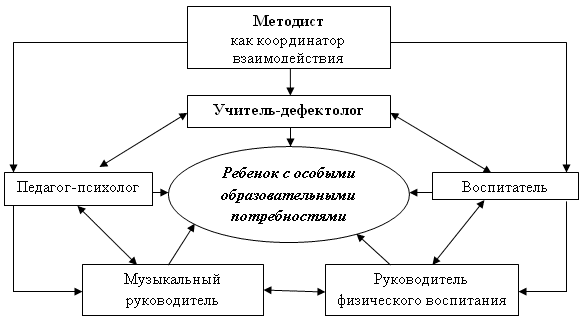 Взаимодействие учителя-дефектолога (логопеда) со специалистами структурного подразделения детский сад «Лукоморье»  осуществляется в следующем:•	учитель-дефектолог (логопед) и педагог-психолог (психологическая диагностика, студия общения, психологическая коррекция, определение психологической нагрузки, подготовка консилиумов);•	учитель-дефектолог (логопед) и воспитатель (педагогическая диагностика, составление и реализация индивидуальных программ развития, реализация образовательных программ, участие в ПМПк);•	учитель-дефектолог (логопед) и методист (помощь в организации взаимодействия, координационное функционирование, отслеживание результатов, анализ);•	учитель-дефектолог (логопед) и медицинские работники (медицинское обследование детей, определение нагрузки по каждому ребенку, оздоровительный массаж, подготовка консилиумов).Благодаря комплексному подходу всех специалистов разработаны:Перспективный план взаимодействия со специалистамиТетради взаимосвязи с группой (воспитателями) для организации коррекционно-воспитательной работы и проведения коррекционного часа с детьми. Разработаны они по всем действующим лексическим темам и с учётом возрастных особенностей детей. ИОМ для каждого воспитанникаМатериально-технические условия.С целью создания единого речевого режима в группах оборудованы логопедические кабинеты, речевые центры в группах, оформлены информационные стенды в приёмные группы. Логопедический кабинет и группы оснащены специальным материалом и оборудованием для коррекции речи и психических процессовИспользование специальных образовательных программ и методов, специальных методических пособий и дидактических материаловПрограммно-методическое обеспечение:Средства  обучения и воспитанияЗаключение и рекомендации специалистовВ соответствии с коллегиальным заключениями Территориальной Поволжской психолого-медико-педагогической комиссии воспитанникам с РАС рекомендовано:Обучение по адаптированной образовательной программе для детей с РАС в группе комбинированной направленности.Очная форма реализации образовательной программы.Режим обучения: полный день.Организация коррекционно-развивающей среды для проведения индивидуальных занятий.Наблюдение узких специалистов: психиатр, невролог.Срок повторной ПМПК: перед 1-м классом. УТВЕРЖДЕНА:	на Педагогическом совете ГБОУ СОШ «ОЦ «Южный город» п. Придорожныйпротокол № ___от «____»___________2020 г.            УТВЕРЖДАЮ:Директор ГБОУ СОШ«ОЦ «Южный город» п. Придорожный____________/Кильдюшкин  В.М./Приказ № ____от «___»_____________2020 г.  МесяцСрок проведенияОбъединяющая («рамочная») темаСредняя группа (4 – 5 лет)Итоговое мероприятиеИтоговое мероприятиеПримечаниеПримечаниеМесяцСрок проведенияОбъединяющая («рамочная») темаСентябрь1 неделя«Мой город»«Мой родной город»Выставка детских работ по темеВикторина «Я знаю свой город»Поле чудес «Знатоки родного города» Презентация  книжек-самоделок «Город, в котором я живу»Выставка детских работ по темеВикторина «Я знаю свой город»Поле чудес «Знатоки родного города» Презентация  книжек-самоделок «Город, в котором я живу»С детьми 3-4- лет непосредственно образовательная деятельность не проводитсяС детьми 3-4- лет непосредственно образовательная деятельность не проводитсяСентябрь2 неделя«Осень, перелетные птицы»(8 сентября – Всемирный день журавля)«Осенние путешественники. Перелётные птицы»Праздник Урожая.Выставка поделок по теме Досуг  «Витамины на грядке и дереве»Викторина Хлеб - всему голова»Праздник Урожая.Выставка поделок по теме Досуг  «Витамины на грядке и дереве»Викторина Хлеб - всему голова»Сентябрь3 неделя«Моя семья»«Моя семья, моя родословная» Выставки:фотогазет, рисунков, генеалогических древРазвлечение «Мама, папа, я – дружная семья»Семейные посиделкиКонкурс рисунков «Наш семейный герб»Выставки:фотогазет, рисунков, генеалогических древРазвлечение «Мама, папа, я – дружная семья»Семейные посиделкиКонкурс рисунков «Наш семейный герб»Сентябрь4 неделя«Детский сад» (27 сентября – День воспитателя и всех дошкольных работников)«Поздравляем детский сад!»Выставка коллекций игрушек (любимых и сделанных своими руками), рисунков «Портреты наших педагогов»Концерт для педагогов детского садаВыставка коллекций игрушек (любимых и сделанных своими руками), рисунков «Портреты наших педагогов»Концерт для педагогов детского садаОктябрь1 неделя«Бабушки и дедушки» (1 октября – Международный день пожилых людей)«Праздник пожилого человека»Выставка рисунков «Наши бабушки и дедушки»Фото-газета «Нам года - не беда»Концерт для бабушек и дедушекВыставка рисунков «Наши бабушки и дедушки»Фото-газета «Нам года - не беда»Концерт для бабушек и дедушекОктябрь2 неделя«Мир животных» (2 октября – Всемирный день животных)«В мире животных»Выставка рисунков, стенгазет по теме.Викторина/ КВН «Юные следопыты»Проект «Животные в сказках»Выставка рисунков, стенгазет по теме.Викторина/ КВН «Юные следопыты»Проект «Животные в сказках»Октябрь3 неделя«Моя Родина»«Путешествие по родной стране»Музыкально-литературная композиция по теме,  выставка рисунков, макетовМузыкально-литературная композиция по теме,  выставка рисунков, макетовОктябрь4 неделя«Мультфильмы»«Страна Мультипликация»Мульт-концерт, выставка альбомов с зарисовками детей «По мотивам любимых мультфильмов»Дискотека «Мульти-пульти»Игра-инсценировка «Одну простую сказку хотим мы показать» Презентация коллекции «Положительные герои мультфильмов»Мульт-концерт, выставка альбомов с зарисовками детей «По мотивам любимых мультфильмов»Дискотека «Мульти-пульти»Игра-инсценировка «Одну простую сказку хотим мы показать» Презентация коллекции «Положительные герои мультфильмов»Ноябрь1 неделяДружба(4 ноября – День народного единства; 16 ноября – Международный день толерантности)«Дружат люди на планете, дружат взрослые и дети»Фотовыставка «Дружба крепкая…»Развлечение «Мы дружные ребята»Театрализованное представлениеФотовыставка «Дружба крепкая…»Развлечение «Мы дружные ребята»Театрализованное представлениеНоябрь2 неделя«Игры и игрушки»«Неделя игры и игрушки»Вечер игр и загадок «Играй веселей» Игровое представление «Волшебная шкатулка»Вечер игр и загадок «Играй веселей» Игровое представление «Волшебная шкатулка»Ноябрь3 неделя«Предметный мир»«Предметы, материалы и их свойства» Конкурс  «Музыкальные инструменты своими руками»Выставки детских коллекцийПроект «Веселая ярмарка» Конкурс  «Музыкальные инструменты своими руками»Выставки детских коллекцийПроект «Веселая ярмарка» Ноябрь4 неделяДетский мир (20 ноября – Всемирный день детей)«Что я знаю о себе»Концерт «Наш любимый детский сад, ребятишкам очень рад»Фотовыставка «Дети в разные периоды детства»Концерт «Наш любимый детский сад, ребятишкам очень рад»Фотовыставка «Дети в разные периоды детства»Декабрь1 неделя«Зима» «Зимнее путешествие»Проект «Каким бывает снег»Развлечение на улице «Здравствуй, зимушка – зима»Акция «Поможем птицам перезимовать» Театрализованная  игра «Тайны лесовичка» Спектакль «Зимовье зверей» Проект «Каким бывает снег»Развлечение на улице «Здравствуй, зимушка – зима»Акция «Поможем птицам перезимовать» Театрализованная  игра «Тайны лесовичка» Спектакль «Зимовье зверей» Декабрь2 неделя«Я - человек» (10 декабря – День прав человека; 12 декабря – День Конституции; 20 декабря – Международный день солидарности людей)«Я имею право»Коллективный коллаж «Пусть на планете будет мир»Досуг  «Права ребенка»Досуг «Как мы растем»Стенгазета «Из чего же сделаны наши мальчишки (девчонки)"Коллективный коллаж «Пусть на планете будет мир»Досуг  «Права ребенка»Досуг «Как мы растем»Стенгазета «Из чего же сделаны наши мальчишки (девчонки)"Декабрь3 неделяНовый год«Мастерская Деда Мороза»Конкурс «Елочные украшения»Коллаж «Наш Новый год»Развлечение «Подарки на елку малышам»Конкурс «Елочные украшения»Коллаж «Наш Новый год»Развлечение «Подарки на елку малышам»Декабрь4 неделяНовый год«К нам приходит Новый год!»Новогодний праздникНовогодний праздникЯнварь2 неделяОхрана природы(11 января – День заповедников и национальных парков)«Красная книга и её обитатели»  Экологический журнал «Природа вокруг нас»Викторина «Друзья природы»Изготовление листовок  «Будем беречь, и охранять природу»Экологический журнал «Природа вокруг нас»Викторина «Друзья природы»Изготовление листовок  «Будем беречь, и охранять природу»Январь3 неделяИзобретатели и фантазеры (17 января - День детских изобретений) «Выдумщики и изобретатели»Развлечение «Путешествуем по стране Мастеров»Мюзикл: «Сказка о том, как избушка стала дворцом»Конкурс сооружений из снегаРазвлечение «Путешествуем по стране Мастеров»Мюзикл: «Сказка о том, как избушка стала дворцом»Конкурс сооружений из снегаЯнварь4 неделяНеделя добра«Спешите делать добро»Развлечение «Путешествие в страну доброты»Фото- композиция «Наши добрые дела»Развлечение «Путешествие в страну доброты»Фото- композиция «Наши добрые дела»Февраль1 неделяЗимние каникулыСодержание выбирает педагогический коллектив (см. таблицу ниже)Непосредственно образовательная деятельность на этой неделе не проводитсяНепосредственно образовательная деятельность на этой неделе не проводитсяФевраль2 неделяКомнатные растения, растения на подоконнике«Огород круглый год»Выставка комнатных растенийМузыкально-литературная композицияВыставка комнатных растенийМузыкально-литературная композицияФевраль3 неделяДень защитников Отечества (23 февраля – День защитников Отечества)«Наша армия сильна»Праздник «Слава защитникам Отечества»Выставка детских рисунков «Наши защитники»Спортивно-развлекательная программа «А ну-ка, папы!»Презентация коллекции «Военная техника»Праздник «Слава защитникам Отечества»Выставка детских рисунков «Наши защитники»Спортивно-развлекательная программа «А ну-ка, папы!»Презентация коллекции «Военная техника»Февраль4 неделя«Моя страна»«Герои России»Игра – путешествие «Моя Родина –Россия»Литературная гостиная «Мое Отечество-Россия»Проект «Удивительное путешествие по России» Игра – путешествие «Моя Родина –Россия»Литературная гостиная «Мое Отечество-Россия»Проект «Удивительное путешествие по России» Март1 неделя«Домашние любимцы» (1 марта – День кошек в России)«Домашние питомцы»Презентация групповых альбомов «Мой домашний питомец» Презентация групповых альбомов «Мой домашний питомец» Март2 неделя8 марта – Международный женский день«Мамин праздник»  Выставка детских рисунков «Милая мамочка моя»Праздник для мам, бабушекВыставка детских рисунков «Милая мамочка моя»Праздник для мам, бабушекМарт3 неделя«Земля – наш дом» (20 марта – Международный день Земли)«Сбережём свою планету»КВН «Растения - зеленый цвет земли»Презентация «Жалобная книга Земли»Конкурс знатоков природыКВН «Растения - зеленый цвет земли»Презентация «Жалобная книга Земли»Конкурс знатоков природыМарт4 неделя«Театр» (27 марта – В семирный день театра)«Маленькие театралы»Досуг «День театра»Театрализованные представленияМузыкально-драматическая фантазия «У самого синего моря»Выставка театрального реквизита, сделанного руками детейДосуг «День театра»Театрализованные представленияМузыкально-драматическая фантазия «У самого синего моря»Выставка театрального реквизита, сделанного руками детейАпрель1 неделя«Книги» (2 апреля – Международный день детской книги)«Книжкина неделя»Выставка книжек-самоделокИнсценировки любимых произведенийЭкскурсия в библиотекуВыставка книжек-самоделокИнсценировки любимых произведенийЭкскурсия в библиотекуАпрель2 неделя«Космос, космонавты» (12 апреля – Всемирный день авиации и космонавтики)«Покорители космических высот»Выставка детского творчества «Земля и ее соседи»Презентация коллекции «Космонавты»Конкурс «Космос, звезды и другие планеты»Физкультурное развлечение «В космос скоро полетим»Выставка детского творчества «Земля и ее соседи»Презентация коллекции «Космонавты»Конкурс «Космос, звезды и другие планеты»Физкультурное развлечение «В космос скоро полетим»Апрель3 неделя«Весна»«Приметы весны»Музыкально-литературная композицияВыставка кормушек для птицМузыкально-литературная композицияВыставка кормушек для птицАпрель4 неделяБезопасность(30 апреля – День пожарной охраны)«Уроки безопасности»Досуг «Знаки дорожные - наши друзья»Викторина «Улица полна неожиданностей»Театрализованное представление «Путаница»Выставка макетов и памяток «Маршрут от дома до школы»Досуг «Знаки дорожные - наши друзья»Викторина «Улица полна неожиданностей»Театрализованное представление «Путаница»Выставка макетов и памяток «Маршрут от дома до школы»Май1 неделя «Праздник мира и труда» (1 мая – День труда)«Трудимся вместе, трудимся на Земле»Выставка семейных стенгазет «Как я дома помогаю», игра-путешествиеКонкурс детских  рисунков  «Кем  я  хочу  быть»Выставка семейных стенгазет «Как я дома помогаю», игра-путешествиеКонкурс детских  рисунков  «Кем  я  хочу  быть»Май2 неделя«День Победы (9 мая – День Победы)»«День Победы» Музыкально-литературная  композиция «Листая страницы истории»Экскурсия к памятникам защитников Отечества, обелискамМузыкально-литературная  композиция «Листая страницы истории»Экскурсия к памятникам защитников Отечества, обелискамМай3 неделяВ Музее (18 мая – Международный день музеев»)«Музеи для дошколят»  Досуг «Русские народные игрушки» Развлечение «В гостях у Городецких мастеров»Музыкальная гостиная «Русский инструмент»Досуг «Русские народные игрушки» Развлечение «В гостях у Городецких мастеров»Музыкальная гостиная «Русский инструмент»Май4 неделяЗдравствуй, летоВыпуск в школуДосуг «Подарки солнечного света»Викторина «Что мы знаем о лете»Стенд «Улыбка лета»Досуг «Подарки солнечного света»Викторина «Что мы знаем о лете»Стенд «Улыбка лета»Время проведения индивидуального занятияВид индивидуального занятияОтветственныйПонедельникПонедельникПонедельник10.00 – 10.45Изобразительная деятельность (Рисование)Воспитатель10.25 – 10.40Коммуникативная деятельностьУчитель-логопед  ВторникВторникВторник9.35- 9.50Развитие общения со взрослыми и сверстникамиПедагог-психолог10.00 – 10.15Познавательно-исследовательская деятельностьУчитель-дефектологСредаСредаСреда10.25 – 10.35Коммуникативная деятельностьУчитель-логопед10.45 – 11.00Изобразительная деятельность (Лепка/конструирование)Воспитатель ЧетвергЧетвергЧетверг9.35- 9.50Развитие общения со взрослыми и сверстникамиПедагог-психолог10.00 – 10.15Познавательно-исследовательская деятельностьУчитель-дефектологПятницаПятницаПятница10.05 – 10.20Самообслуживание и действия с бытовыми предметами – орудиямиВоспитатель10.30 – 10.45Коммуникативная деятельностьУчитель-логопедОборудование логопедического кабинета.Технические средства обученияСпециальное оборудованиеШкафы для пособийМузыкальный центр.Индивидуальные зеркала по количеству детейСтолы, стульяПерсональный компьютер.Набор зондов для постановки звуков.Стол для индивидуальных занятийДиктофон.Шпателя, логопедические зондыСтол учителя - логопедаКсероксЛожкиТумбочкиНавесные полкиСпирт.Магнитная доскаВата, бинт.ФланелеграфЗеркало настенноеПримерная адаптированная основная  образовательная программа для детей  с тяжелыми нарушениями речи  (общим недоразвитием речи) с 3 до 7 лет   Нищева Н.В.Санкт-Петербург ДЕТСТВО-ПРЕСС  2015Подготовка к школе детей с задержкой психического развития(программы и методические материалы)С.Г.Шевченко, Р.Д.Тригер, Г.М.Капустина, И.Н.ВолковаДопущено Министерством образования РФВключены в Федеральный перечень учебников, учебно-методических и методических изданийПсихолого-педагогическая диагностика развития детей дошкольного возрастаСтребелеваЕ.А., РазенковаЮ.А., Орлова А. Н. и др.Обследование игровых навыков у детей с расстройствами аутистического спектраХаустов А.В., Хаустова И.М.Подходы к проблеме обучения детей с ранним аутизмомВ.М Башина, Н.В. Симашкова НИИ клинической психиатрии НЦПЗ РАМН, Москва По материалам журнала “Школа здоровья”«АУТИЧНЫЙ РЕБЕНОК. ПУТИ ПОМОЩИ»Авторы: О.С. Никольская, Е.Р. Баенская, М.М. Либлин«РАЗВИТИЕ РЕЧИ У АУТИЧНЫХ ДЕТЕЙ»
Автор: Л.Г. НуриеваВид материалаНаименование КоличествоДидактические игрыВеселая математика1 шт.Дидактические игрыЦифры на магнитной доске1 шт.Дидактические игрыШнуровка1 шт.Дидактические игрыМой дом1 шт.Дидактические игрыПредметы и контуры1 шт.Дидактические игрыЗакономерность1 шт.Дидактические игрыЧей домик1 шт.Дидактические игры«Умные шнурочки», 1 шт.Дидактические игры«Размышляйка»,1 шт.Дидактические игры «Найди и назови»,1 шт.Дидактические игры«Азбука игрушек», 1 шт.Дидактические игры«Подбери по форме, цвету»,1 шт.Дидактические игры «На что похоже», 1 шт.Дидактические игры«Кто с кем»,1 шт.Дидактические игры «Сладкое, горькое, соленое», 1 шт.Дидактические игрыпохожий - непохожий2 шт.Дидактические игрышнуровка 4 шт.Дидактические игрыпословицы и поговорки1шт.Техническое оснащениеМагнитофон1 шт.Техническое оснащениеМузыкальный центр1 шт.Техническое оснащениеКомпьютер1 шт.Техническое оснащениесканер1 шт.Театрализованные игрыТеатр настольный (резиновый)1 шт.Театрализованные игрыКукольный театр1 шт.Театрализованные игрыгерои разных сказок1наборДемонстрационный материалНабор картинок по темам: 1 шт.Демонстрационный материалСемья1 шт.Демонстрационный материалОвощи1 шт.Демонстрационный материалФрукты1 шт.Демонстрационный материалПродукты питания1 шт.Демонстрационный материалНасекомые1 шт.Демонстрационный материал«Цветы»1 шт.Демонстрационный материал«Мебель»1 шт.Демонстрационный материал«Одежда, обувь, головные уборы»1 шт.Демонстрационный материал«Продукты питания»1 шт.Демонстрационный материал «Игрушки»1 шт.